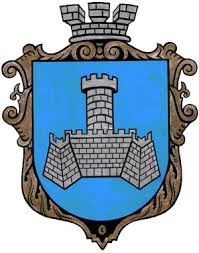 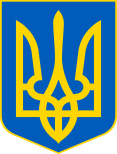 УКРАЇНАХМІЛЬНИЦЬКА МІСЬКА РАДАВІННИЦЬКОЇ ОБЛАСТІВиконавчий комітетР І Ш Е Н Н Явід 27 жовтня 2022 року								          №618Про затвердження акту комісії з визначення та відшкодування збитків власникам землі та землекористувачам, що стосуєтьсясформованих земельних ділянок, які використовує ФГ «ВЕЛЕС-АГРО М.»Розглянувши протокол засідання комісії з визначення та відшкодування збитків власникам землі та землекористувачам № 70 від 26.09.2022 року, на якому було розглянуто заяву Голови ФГ «Велес-Агро М.» Загороднього Степана Миколайовича від 14.09.2022 інд.3125/01-18, враховуючи ст. ст. 156, 157, 211 Земельного Кодексу України, Постанову Кабінету Міністрів України «Про Порядок визначення та відшкодування збитків власникам землі та землекористувачам» № 284 від 19.04.1993 року, Постанову Кабінету Міністрів України «Про затвердження Методики визначення розміру шкоди, заподіяної внаслідок самовільного зайняття земельних ділянок, використання земельних ділянок не за цільовим призначенням, псування земель, порушення режиму, нормативів і правил їх використання»   № 963 від 25.07.2007 р., Положення з визначення та відшкодування збитків власникам землі та землекористувачам затвердженого рішенням виконавчого комітету Хмільницької міської ради № 489 від 11 грудня 2018 року, керуючись рішенням виконавчого комітету Хмільницької міської ради «Про затвердження складу комісії з визначення та відшкодування збитків власникам землі та землекористувачам» від 21 липня 2022 року № 362, керуючись статтями 33, 59 Закону України «Про місцеве самоврядування в Україні», виконавчий комітет Хмільницької міської радиВ И Р І Ш И В:1. Затвердити акт про визначення розміру збитків за фактичне землекористування, складений комісією з визначення та відшкодування збитків власникам землі та землекористувачам від 26 вересня 2022 року про нарахування ФГ «ВЕЛЕС-АГРО М.» збитків за несплату при фактичному використанні земельної ділянки без належного оформлення правовстановлюючих документів, яка знаходиться в місті Хмільнику по вул. Пирогова, 5:– площею 1,3100 га за період з 14.06.2018 по 30.09.2022 роки, в загальній сумі 658 790,70 грн. (шістсот п’ятдесят вісім тисяч сімсот дев’яносто гривень 70 копійок);– площею 1,6100 га за період з 25.01.2019 по 30.09.2022 роки, в загальній сумі 373 149,50 грн. (триста сімдесят три тисячі сто сорок дев’ять гривень 50 копійок).Загальна сума недоотриманих коштів 1 031 940,20 грн. (один мільйон тридцять одна тисяча дев’ятсот сорок гривень 20 копійок).2. ФГ «ВЕЛЕС-АГРО М.» за використання земельної ділянки без відповідного оформлення правовстановлюючих документів, яка знаходиться в місті Хмільнику по вул. Пирогова, 5:– площею 1,3100 га за період з 14.06.2018 по 30.09.2022 роки, в загальній сумі 658 790,70 грн. (шістсот п’ятдесят вісім тисяч сімсот дев’яносто гривень 70 копійок);– площею 1,6100 га за період з 25.01.2019 по 30.09.2022 роки, в загальній сумі 373 149,50 грн. (триста сімдесят три тисячі сто сорок дев’ять гривень 50 копійок).Загальна сума недоотриманих коштів 1 031 940,20 грн. (один мільйон тридцять одна тисяча дев’ятсот сорок гривень 20 копійок) на розрахунковий рахунок міської ради:ЄДРПОУ 37979858 Казначейство України (ел. адм. подат.)Одержувач: ГУК у Він. обл/ м. Хмільник/ 24062200Код платежу 24062200, р/р UA 828999980314090611000002858.3. Доручити управлінню земельних відносин Хмільницької міської ради протягом десяти днів з моменту прийняття цього рішення направити його листом з повідомленням землекористувачу ФГ «ВЕЛЕС-АГРО М.».4. Визнати таким, що втратило чинність рішення виконавчого комітету Хмільницької міської ради № 332 від 04.07.2022 року «Про затвердження акту комісії з визначення та відшкодування збитків власникам землі та землекористувачам, що стосується ФГ «ВЕЛЕС-АГРО М.».5. Загальному відділу міської ради у документах постійного зберігання зазначити факт та підставу втрати чинності рішення зазначеного у п. 4 цього рішення.6. Юридичному відділу Хмільницької міської ради у разі невиконання п. 2 цього рішення ФГ «ВЕЛЕС-АГРО М.» у встановленому законом порядку – звернутися до суду.7. Контроль за виконанням цього рішення покласти на заступника міського голови з питань діяльності виконавчих органів міської ради В.М. Загіку.Міський голова								Микола ЮРЧИШИНАКТпро визначення розміру збитків26 вересня 2022 року								м. ХмільникКомісія з визначення та відшкодування збитків власникам землі та землекористувачам у складі:Представник Держгеокадастру не з’явився.Представник Держекоінспекції не з’явився.ВСТАНОВИЛА1. Земельна ділянка на якій розміщене власне нерухоме майно землекористувача ФГ «ВЕЛЕС-АГРО М.» (код ЄДРПОУ 33795977), місцезнаходження: Вінницька область, Хмільницький район, село Соколова, вул. Гагаріна, будинок 73/2., яка знаходиться в місті Хмільнику по вул. Пирогова, 5:– площею 1,3100 га за період з 14.06.2018 по 30.09.2022 роки, в загальній сумі 658 790,70 грн. (шістсот п’ятдесят вісім тисяч сімсот дев’яносто гривень 70 копійок);– площею 1,6100 га за період з 25.01.2019 по 30.09.2022 роки, в загальній сумі 373 149,50 грн. (триста сімдесят три тисячі сто сорок дев’ять гривень 50 копійок).Загальна сума недоотриманих коштів 1 031 940,20 грн. (один мільйон тридцять одна тисяча дев’ятсот сорок гривень 20 копійок).2. Розмір збитків, завданих територіальній громаді за фактичне використання земельних ділянок, відповідно до попередніх розрахунків суми збитків наданих фінансовим управлінням Хмільницької міської ради та керуючись Положенням з визначення та відшкодування збитків власникам землі та землекористувачам визначається наступний:За несплату при фактичному використанні земельної ділянки без належного оформлення правовстановлюючих документів, яка знаходиться в місті Хмільнику по вул. Пирогова, 5:– площею 1,3100 га за період з 14.06.2018 по 30.09.2022 роки, в загальній сумі 658 790,70 грн. (шістсот п’ятдесят вісім тисяч сімсот дев’яносто гривень 70 копійок).– площею 1,6100 га за період з 25.01.2019 по 30.09.2022 роки, в загальній сумі 373 149,50 грн. (триста сімдесят три тисячі сто сорок дев’ять гривень 50 копійок).Загальна сума недоотриманих коштів 1 031 940,20 грн. (один мільйон тридцять одна тисяча дев’ятсот сорок гривень 20 копійок).Голова комісії				____________________   Володимир ЗАГІКАСекретар комісії				____________________   Віталій ГЕДЗУНВолодимира ЗАГІКИЗаступник міського голови з питань діяльності виконавчих органівГОЛОВА КОМІСІЇСвітлани ТИШКЕВИЧНачальник управління земельних відносин міської радиЗАСТУПНИК ГОЛОВИ КОМІСІЇВіталія ГЕДЗУНАПровідний спеціаліст управління земельних відносин міської радиСЕКРЕТАР КОМІСІЇЧЛЕНИ КОМІСІЇЧЛЕНИ КОМІСІЇОлександра ОЛІЙНИКАВ.о. начальника управління містобудування та архітектури міської ради, Головного архітектора міста. Начальник служби містобудівного кадастру управління містобудування та архітектури Хмільницької міської радиТетяни ТИЩЕНКОНачальник фінансового управління Хмільницької міської радиОльги КОНДРАТОВЕЦЬГоловний спеціаліст відділу прогнозування і аналізу доходів фінансового управління Хмільницької міської радиНадії БУЛИКОВОЇНачальник юридичного відділу міської радиВасиля МАЗУРАГолова постійної комісії з питань земельних відносин агропромислового комплексу, містобудування, екології та природокористування